T.C.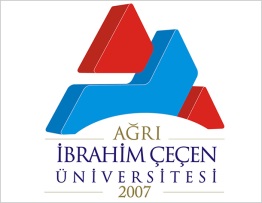 AĞRI İBRAHİM ÇEÇEN ÜNİVERSİTESİ…………… Fakültesi Dekanlığına                        ……. Meslek Yüksekokulu Müdürlüğüne   AĞRI	…………. Üniversitesi ……………… Falükte/Y.O./M.Y.O ………Bölümü Birinci/İkinci Öğretim Programı …… sınıf …… numaralı öğrencisiyim.	2015-2016 Eğitim-Öğretiim yılı güz yarıyılında okulunuz …………. Bölümü/Programı  Birinci Öğretim / İkinci Öğretim …. Sınıfına başarı genel not ortalamasına göre yatay geçiş yapmak istiyorum.Gereğinin yapılmasını arz ederim.									         …/…/2015								           Adı Soyadı – İmzasıAdres	:Tel	:E Mail	:Ekler	:Öğrenci BelgesiNot Durum Çizelgesi (Transkript) (Aslı)YGS/LYS Sonuç Belgesi İnternet ÇıktısıDisiplin Cezası Almadığına Dair Belge (Aslı)Ders İçerikleri (Onaylı) (Ders içerikleri transkriptte belirtilen ilgili üniversitelerin web adresinden alınacaktır, web adresi yoksa onaylı sureti öğrenciden istenecektir.)İkinci Öğretim öğrencilerinden öğretim yılı sonu itibariyle ilk %10’a girdiklerine dair resmi belge